ПАМЯТКА О ПРОФИЛАКТИКЕ ОСТРЫХ КИШЕЧНЫХ ИНФЕКЦИЙ (ОКИ)Профилактике кишечных инфекционных заболеваний уделяется огромное внимание. На этом пути достигнуты определенные успехи, однако кишечные инфекции и сегодня остаются одной из серьезнейших проблем здравоохранения.В структуре инфекционной патологии кишечные инфекции составляют около 20%, нанося значительный экономический ущерб.К острым кишечным инфекциям относятся:  дизентерия, сальмонеллез, гастроэнтерит,  вирусный гепатит А, пищевые токсикоинфекции, брюшной тиф и паратифы. В последние годы возросла роль вирусов в возникновении острых кишечных инфекций: ротавирусный гастроэнтерит, инфекция норволк-вирусная (эпидемический вирусный гастроэнтерит) в народе известные как «кишечный грипп, ОРВИ с кишечным синдромом».   Острые кишечные инфекции могут встречаться в любое время года: вирусные, чаще в холодное время, с ростом заболеваемости гриппом и ОРВИ, пик заболеваемости бактериальными инфекциями приходится на летний сезон. Большинство возбудителей кишечных инфекций отличаются высокой устойчивостью. Например: возбудители брюшного тифа и паратифов остаются жизнеспособными в молоке более 70 дней, в воде несколько месяцев. Дизент ерийные микробы живут и размножаются в молоке около 6 дней, в речной воде сохраняются до 35 дней, вирусы сохраняют жизнеспособность на различных объектах окружающей среды от 10-15 дней до 1 месяца, в фекалиях - до 7 месяцев.Как проявляются кишечные инфекции?Как правило, они начинаются остро, с повышения температуры, жидкого стула, болей в животе, может быть тошнота и рвота.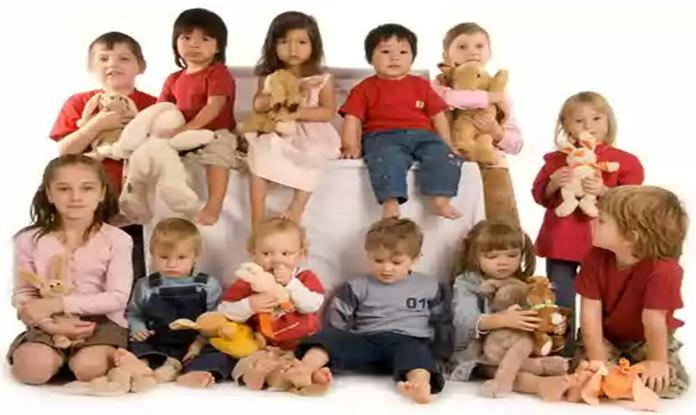 Основные распространители кишечных инфекций - больные люди. Опасными могут быть не только те, у кого кишечное расстройство ярко выражено, но и люди больные настолько л егко, что они даже не обращаются за медицинской помощью. Именно среди них особенно часто обнаруживаются носители заразных микробов. Не менее опасны практически здоровые бактерионосители, ведь их не изолируют, они широко и свободно общаются с другими людьми и, не считая себя способными заражать, не соблюдают мер предосторожности.При всех кишечных инфекциях наиболее заразны выделения больного. Недуг же развивается лишь в том случае, когда микроб попадает в организм через рот. В большинстве случаев в этом повинны наши собственные руки. Сначала микробы попадают на них - достаточно для этого взяться за ручку дверей или спускового устройства туалета, прикоснуться к предметам, которыми пользовался больной, и позабыть о необходимости вымыть руки! С загрязненных рук микробы могут попасть в пищевые продукты. В фарше, мясе, холодных закусках, молоке, молочных продуктах, кремовых изделиях, салатах условия для жизни и размножения кишечных микробов самые благоприятные. При этом сами эти зараженные продукты кажутся вполне свежими, пригодными к еде. Вот почему всем, кто готовит пищу, надо соблюдать большую осторожность. Соблюдение правил приготовления пищи и хранения продуктов - важная защитная мера. В каждом доме надо иметь отдельные доски для разделки сырого и вареного мяса, рыбы, овощей. Если пользоваться одной доской, одним и тем же ножом, в уже сваренные продукты могут быть внесены опасные микробы. Уже через два-три часа они при комнатной температуре размножаются и достигнут такого количество, которое способно вызвать заболевание.
В связи с этим следует напомнить: продукты, особенно вареные, необходимо хранить на холоде, всячески оберегать их от мух и перед едой подвергать термической обработке.Еще один важный путь передачи возбудителей - загрязненная вода. В жаркие месяцы большую осторожность должны проявлять все, кто выезжает отдыхать за город - всегда следует брать с собой запас кипяченой воды, чтобы не приходилось пользоваться непроверенными источниками. Купленные на рынках овощи и фрукты необходимо промывать кипяченой водой. Заразиться можно и купаясь в реке, пруде, озере, ведь, нередко при этом люди заглатывают воду.Самый надежный путь предупредить распространение кишечных заболеваний - заранее обезвредить источник инфекции. Вот почему своевременное обращение в лечебное учреждение при любом расстройстве желудочно-кишечного тракта приобретает исключительное значение. Врач может при необходимости изолировать больного, провести дезинфекцию, начать лечение.ОСТРЫЕ КИШЕЧНЫЕ ИНФЕКЦИИ У ДЕТЕЙ, ИХ ПРОФИЛАКТИКАПамятка для родителей.Острые кишечные инфекционные заболевания являются самыми массовыми заболеваниями детей дошкольного и школьного возраста, особенно в летний период. 
Возбудителями кишечных инфекций могут быть: бактерии (сальмонеллез, дизентерия, холера), их токсины (ботулизм), а также вирусы.Причиной острых кишечных инфекций являются несколько групп микроорганизмов: бактерии, вирусы и простейшие. Источником инфекции является человек или животное.Ведущие пути передачи:контактно-бытовой(через загрязненные предметы обихода, игрушки, соску, грязные руки)пищевой (при употреблении в пищу недостаточно обработанные, недоброкачественные продукты питания)водный(при питье некипяченой воды, купании в открытых водоемах)В организм здорового человека возбудители кишечной инфекции попадают через рот: вместе с пищей, водой или через грязные руки. Например, дизентерия может начаться, если попить воду из-под крана, парное (некипяченое) молоко. Кишечную палочку можно съесть вместе с некачественным кефиром или йогуртом. Возбудители сальмонеллеза попадают к человеку через любые зараженные продукты: куриное мясо и яйца, вареную колбасу, плохо промытые или вымытые грязной водой овощи и зелень.      После попадания микробов в организм заболевание начинается через 6-48 часов.Предрасполагающими факторами для возникновения кишечных инфекций являются:летнее время года — повышенная температура воздуха способствует размножению возбудителей в воде, почве, продуктах;иммунодефицитные состояния у детей;перинатальная патология центральной нервной системы.Входными воротами и органом-«мишенью» является желудочно-кишечный тракт.Основные группы симптомов заболевания следующие:лихорадка, слабость, снижение аппетитадиарея, рвота, вздутие животаболи в животеГрозным симптомом, говорящим о крайней тяжести заболевания, является отсутствие мочи у ребенка более 6 часов.Обратите внимание!При диарее, сопровождающейся болями в животе, признаками интоксикации:Не применяйте болеутоляющие препараты — это может сильно затруднить диагностику. Болеутоляющие лекарства могут скрыть проявления хирургических болезней (аппендицита, острого холецистита и других);Нельзя применять грелку, т.к. это может усилить воспаление и спровоцировать резкое ухудшение состояния ребёнка;Не делайте клизму с горячей водой, особенно при повышении температуры.Не давайте ребенку при поносе вяжущих (закрепляющих) средств — имодиум, лопедиум и т.д.., в этом случае течение болезни может осложниться, т.к. вместо ускоренного выведения токсинов из организма, вы спровоцируете их накопление.При инфекционных заболеваниях, протекающих с повышением температуры, поносом, рвотой; подозрении на хирургическое заболевание ни в коем случае нельзя применять гомеопатические средства. Такие состояния требуют консультации врача и общепринятой терапии; промедление в назначении традиционных лекарств может привести к печальным последствиям.Итак, чтобы избежать острых кишечных инфекций у детей следует:строго соблюдать правила личной гигиены, чаще и тщательно мыть руки с мылом, особенно - перед едой и после посещения туалета;использовать кипяченую, бутилированную или воду гарантированного качества;овощи, фрукты, ягоды тщательно мыть перед употреблением под проточной водопроводной водой, а для маленьких детей – кипяченой;использовать только чистую упаковку (полиэтилен, контейнеры для пищевых продуктов и т.п.);не приобретать продукты питания у случайных лиц или в местах несанкционированной торговли;соблюдать правила гигиены при приготовлении горячих и холодных блюд, сроки годности и условия хранения пищевых продуктов, особенно скоропортящихся, сырые продукты и готовую пищу следует хранить раздельно;тщательно прожаривать или проваривать продукты, особенно мясо, птицу, яйца и морские продукты;скоропортящиеся продукты и готовую пищу следует хранить только в холодильнике при температуре 2-6?С;не смешивать свежеприготовленную пищу с остатками от предыдущего дня, но если готовая пища остается на другой день, то перед употреблением ее необходимо подвергнуть термической обработке (прокипятить или прожарить).не скапливать мусор и пищевые отходы, не допускайте появления мух и тараканов;постоянно поддерживать чистоту в жилище и соблюдать правила личной гигиены, не давать маленьким детям некипяченое разливное молоко, сырые яйца, использовать для приготовления пищи только свежие продукты.Итак, чтобы уберечься от острых кишечных инфекций, достаточно соблюдать следующие несложные правила: пить воду и молоко в кипяченом виде, мыть овощи и фрукты горячей водой, оберегать от мух пищевые продукты, соблюдать правила и сроки хранения пищевых продуктов, мыть руки перед едой и не грызть ногти. 
Если, несмотря на все меры предосторожности, все же появляются первые признаки острых кишечных инфекций (тошнота, многократная рвота, понос, схваткообразные боли в животе, боли в области желудка), необходимо сразу обратиться за медицинской помощью. Только врач может правильно назначить лечение и определить необходимые меры профилактики болезни для лиц, контактирующих с больными. Самолечение опасно для самого больного, т.к. в результате несвоевременного, неправильного лечения развиваются хронические формы болезни.Желаем здоровья Вам и Вашим детям!!!